Številka: 	5114-25/2015/36Datum:	24. 10. 2019 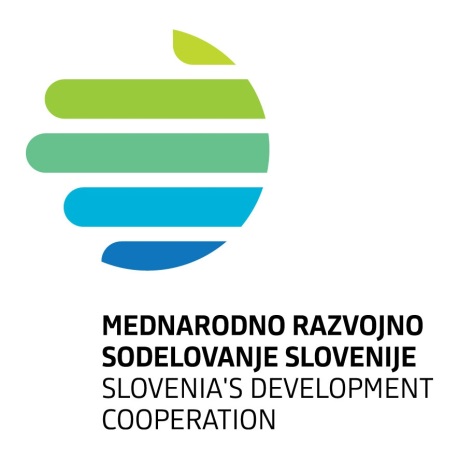 Okvirni program mednarodnega razvojnega sodelovanja in humanitarne pomoči Republike Slovenije za obdobje od leta 2016 do 2019 – druga revizijaSeznam uporabljenih krajšavEU			Evropska unijaMDDSZ			Ministrstvo za delo, družino, socialne zadeve in enake možnostiMGRT			Ministrstvo za gospodarski razvoj in tehnologijoMF			Ministrstvo za financeMIZŠ			Ministrstvo za izobraževanje, znanost in športMNZ			Ministrstvo za notranje zadeveMOP			Ministrstvo za okolje in prostorMORS			Ministrstvo za obrambo RSMZZ			Ministrstvo za zunanje zadeveOECD DAC 		Odbor za razvojno pomoč Organizacije za ekonomsko sodelovanje in razvojOkvirni program 16/19	Okvirni program mednarodnega razvojnega sodelovanja in humanitarne pomoči RS za obdobje od leta 2016 do 2019Resolucija MRSHP	Resolucija o mednarodnem razvojnem sodelovanju in humanitarni pomoči Republike SlovenijeStrategija MRSHP	Strategija mednarodnega razvojnega sodelovanja in humanitarne pomoči Republike Slovenije do leta 2030	URSZR			Uprava Republike Slovenije za zaščito in reševanjeKazalo vsebine1.	Uvodna pojasnila	32.	Okvirni program mednarodnega razvojnega sodelovanja in humanitarne pomoči Republike  Slovenije za obdobje od leta 2016 do 2019 – druga revizija	52.1 	programska dvostranska razvojna pomoč	52.2	Humanitarna in postkonfliktna pomoč	122.3	Ozaveščanje javnosti in krepitev zmogljivosti	15Uvodna pojasnilaVlada Republike Slovenije se je 14. aprila 2016 seznanila z Okvirnim programom mednarodnega razvojnega sodelovanja in humanitarne pomoči Republike Slovenije za obdobje od leta 2016 do 2019, sklep št. 51105-3/2016/5 (v nadaljevanju: Okvirni program 16/19 ali OP 16/19), z njegovo revizijo pa 4. maja 2017, sklep št. 51105-3/2016/8 (v nadaljevanju OP 16/19-rev1). Pričujoči dokument predstavlja revizijo podatkov za leto 2019, ki je potrebna zaradi sprejetja Rebalansa proračuna Republike Slovenije za leto 2019, sprejetja Programa porabe sredstev Sklada za podnebne spremembe v letu 2019, realizacije zaveze, dane na donatorskem segmentu mednarodne konference za obnovo Iraka, februarja 2018 v Kuvajtu, ter podrobnejših podatkov o realiziranih in načrtovanih aktivnostih, ki so na voljo dve leti po seznanitvi Vlade s prvo revizijo okvirnega programa. Spremembe podatkov za leto 2019 so predstavljene na ravni seštevkov, večja odstopanja pa tudi opisno v relevantnih poglavjih. Dokument vsebuje primerjavo seštevkov med prvo in drugo revizijo po posameznih državah in za humanitarne prispevke, medtem ko je seznam aktivnosti narejen v čistopisu. Za preteklo leto (2018) so zaradi primerljivosti predstavljeni podatki o realizaciji programske pomoči ter humanitarne pomoči in aktivnosti na področju ozaveščanja javnosti in krepitve zmogljivosti.Za vsa podrobnejša pojasnila o okvirnem programu, njegovi pripravi in pomenu za izvajanje mednarodnega razvojnega sodelovanja, geografskih in vsebinskih prioritetah in predpisani ravni koncentracije ter metodološka pojasnila glej Okvirni program 16/19. Tabela 1: načrtovana sredstva za aktivnosti dvostranske uradne razvojne pomoči za leto 2019 (v EUR)Natančnejša razdelitev po posameznih ukrepih je indikativna in se s ciljem učinkovite in gospodarne izvedbe sproti spreminja v okvirih, ki jih dopuščata vsakokratni zakon o izvrševanju proračunov Republike Slovenije in Pravilnik o postopkih za izvrševanje proračuna Republike Slovenije (Uradni list RS, št. 50/07, 61/08, 99/09 – ZIPRS1011, 3/13 in 81/16).Okvirni program mednarodnega razvojnega sodelovanja in humanitarne pomoči Republike Slovenije za obdobje od leta 2016 do 2019 – druga revizijaOkvirni program 16/19 zajema tri segmente: programsko dvostransko razvojno pomoč, dvostransko humanitarno pomoč,ozaveščanje javnosti in krepitev zmogljivosti. 2.1 	programska dvostranska razvojna pomoč Programska razvojna pomoč v okviru tega okvirnega programa zajema tisti del večletnega programa razvojnega sodelovanja s programsko državo, ki sega v leto 2019, projektno sodelovanje z vsemi drugimi državami, regionalne programe in projekte kot tudi dvostransko sodelovanje, ki se izvaja preko mednarodnih organizacij z namenskimi prispevki. Trenutno sodelovanje z vsemi državami poteka projektno, z izjemo Črne gore, s katero je bil program dvostranskega sodelovanja za obdobje 2018 – 2019 podpisan 23. novembra 2018. Regionalni programi so namenjeni večjemu številu držav. Del sredstev še vedno ostaja geografsko nerazporejenih, predvsem iz Sklada RS za podnebne spremembe, ki pa so vsebinsko natančno opredeljena. V letu 2019 je za programsko dvostransko razvojno pomoč predvidenih skupno 9.502.843 EUR. Tabela 2: Načrtovana sredstva za aktivnosti programske dvostranske razvojne pomoči za leto 2019 (v EUR)Ključne spremembe, ki vplivajo na revidiranje podatkov za leto 2019, obsegajo:- 	vključitev financiranja iz Sklada za podnebne spremembe, ki v indikacije za leto 2019 ni bilo vključeno, -	geografska alokacija sredstev za projekte dvostranske razvojne pomoči Ministrstva za finance, ki se izvajajo preko Centra za mednarodno sodelovanje in razvoj (v nadaljevanju: CMSR);-	manjši obseg sredstev za razvojne in humanitarne aktivnosti ter za ozaveščanje o pomenu mednarodnega razvojnega sodelovanja in krepitev zmogljivosti, ki se financirajo s t.i. razvojne postavke na Ministrstvu za zunanje zadeve (8270 Razvojno sodelovanje in humanitarna pomoč), v Rebalansu proračuna RS za leto 2019 od indikacij za leto 2019, kot so bile predvidene v prvi reviziji Okvirnega programa 16/19, ter -	odločitev o vplačilu drugega obroka v Instrument EU za begunce, ki se začne vplačevati v letu 2019. Zaradi sprejetja Resolucije o mednarodnem razvojnem sodelovanju in humanitarni pomoči Republike Slovenije (Uradni list RS, št. 54/17) in Strategije o mednarodnem razvojnem sodelovanju in humanitarni pomoči Republike Slovenije do leta 2030 (december 2018) se nekoliko spreminja tudi prikaz geografske razdelitve načrtovanih sredstev po prednostnih regijah.Zahodni BalkanTabela 3: Načrtovana sredstva za aktivnosti razvojnega sodelovanja na Zahodnem Balkanu za leto 2019 (v EUR)Sredstva, načrtovana za države Zahodnega Balkana, predstavljajo 43 odstotkov skupnih programskih razvojnih sredstev oziroma 71 odstotkov sredstev, ki so geografsko opredeljena. Namenjena so tako aktivnostim s področja dobrega upravljanja in približevanja evropskim integracijam, enakim možnostim, vključno z enakostjo spolov, in kakovostnemu izobraževanju, kot tudi boju proti podnebnim spremembam in učinkovitemu ravnanju z naravnimi viri.Načrtovana sredstva za Albanijo obsegajo naslednje aktivnosti:tehnična pomoč na področju krepitve neodvisnosti volilnih organov v izvedbi Centra za evropsko prihodnost (v nadaljevanju: CEP) terzaključek triletnega projekta (2017 – 2019) »Krepitev vloge žensk v Albaniji za zagotovitev enakih možnosti« v izvedbi Društva FER – Forum za enake možnosti (nekdaj: Združenje Ju3).Načrtovana sredstva za Bosno in Hercegovino obsegajo naslednje aktivnosti:napotitev policijskega atašeja za pomoč pri vsebinah s področja boja proti korupciji;dvostranska tehnična pomoč s področja dobrega upravljanja in približevanja EU v izvedbi državnih in eventualno javnih organov ter CEP;nadaljevanje projekta šolske in vrstniške mediacije v izvedbi ITF Ustanove za krepitev človekove varnosti;izgradnja čistilne naprave na območju Bjelašnice in Igmana, rekonstrukcija in nadgradnja obrata za čiščenje pitne vode Alagovac v občini Nevesinje ter vzpostavitev celovite trajnostne mreže hladne verige z dobrim upravljanjem v Zavodu za javno zdravstvo Federacije BiH, vse v izvedbi CMSR;zaključek triletnega projekta (2017 – 2019) »Opolnomočenje žensk v Bosni in Hercegovini« v izvedbi Slovenske karitas terzaključek triletnega projekta (2017 – 2019) »Podporno okolje za socialno podjetništvo in turizem za ženske« v izvedbi Kulturno-izobraževalnega društva PiNA. Načrtovana sredstva za Črno goro obsegajo naslednje aktivnosti:dvostranska tehnična pomoč pri vzpostavitvi sistema helikoptrskega reševanja in podpora razvoju avio-helikoptrske enote Ministrstva za notranje zadeve Črne gore v izvedbi CEP;nadaljevanje izobraževanja računovodij v javnem sektorju Črne gore ob sofinanciranju Slovaške Republike ter izobraževanja notranjih revizorjev javnega sektorja ob sofinanciranju Nemčije v okviru Pakta stabilnosti za Jugovzhodno Evropo, oboje v obdobju 2018 -2019 in v izvedbi Centra za razvoj financ (v nadaljevanju: CEF);druga tehnična pomoč preko programa dvostranske tehnične pomoči za usposabljanje javnih uslužbencev v procesu pogajanj z EU;izgradnja rastlinske čistilne naprave za komunalne odpadne vode v naselju Petnjica, izgradnja rastlinske čistilne naprave za komunalne odpadne vode v naselju Andrijevica ter rekonstrukcija javne razsvetljave v občini Žabljak, vse v izvedbi CMSR, terzaključek triletnega projekta (2017 – 2019) »Ženske kot nosilke pozitivnih družbenih sprememb v Črni gori« v izvedbi Humanitarnega društva ADRA Slovenija.Načrtovana sredstva za Kosovo obsegajo naslednje aktivnosti:sodelovanje predstavnikov Policije v mednarodni mirovni misiji;oblikovanje in izvedba pilotnega modela decentralizirane kompostne sheme v občini Priština v izvedbi CMSR ternadaljnje svetovanje Integriranemu ministrstvu za Kosovske varnostne sile s področja financ in proračuna, pogodb in javnih naročil.Načrtovana sredstva za Severno Makedonijo obsegajo naslednje aktivnosti:tehnična pomoč s področja finančnih preiskav v izvedbi CEP;druga tehnična pomoč preko programa dvostranske tehnične pomoči na področju približevanja EU;pomoč oblastem Severne Makedonije pri upravljanju meja;svetovanje obrambnim strukturam glede varnostnih reform za približevanje standardom NATO, s poudarkom na oblikovanju politik, predpisov, načrtov, organiziranosti in delovnih procesov, predvsem pa vključevanju strokovnih in drugih javnosti v razprave o pomenu, vlogi in mestu obrambe v Severni Makedoniji in osveščanjem o njihovi vlogi, pomenu, organiziranosti ter načinu in načelih delovanja; revitalizacija in avtomatizacija obstoječih vodooskrbnih objektov v občini Probištib v izvedbi CMSR terzaključek triletnega projekta (2017 – 2019) »Enakopravna moč ženskam« v izvedbi Zavoda Izida Vita.Načrtovana sredstva za Srbijo obsegajo naslednje aktivnosti:napotitev policijskega atašeja za tehnično pomoč pri vsebinah s področja boja proti korupciji in upravljanja migracij;pomoč srbskim oblastem pri upravljanju meja;tehnična pomoč na področju upravljanja s patruljami v izvedbi CEP;druga dvostranska tehnična pomoč pri pogajanjih Srbije z EU in prilagoditvi srbske zakonodaje zakonodaji EU;Rekonstrukcija javne razsvetljave v Kraljevem v izvedbi CMSR;zaključek triletnega projekta (2017 – 2019) »Ekonomsko in socialno opolnomočenje žensk na podeželju jugovzhodne Srbije« v izvedbi Slovenske karitas. Načrtovana sredstva za Zahodni Balkan obsegajo naslednje aktivnosti:nerazporejena sredstva za program dvostranske tehnične pomoči, ki se prilagaja prejetim zaprosilom partnerskih držav;regionalni projekti Start:up Balkan, Evropska izmenjava aktivnosti digitalne diplomacije ter Pomoč otrokom s posebnimi potrebami v okviru šolskih sistemov držav Zahodnega Balkana v izvedbi CEP;štipendije za podiplomski študij naravoslovja, tehnike ali medicine državljanom držav Zahodnega Balkana ter štipendije za srednjetehniško izobraževanje državljanov Zahodnega Balkana na vsebinah deficitarnih poklicev, ki jih podeljuje Javni štipendijski, razvojni, invalidski in preživninski sklad RS (Ad futura), terštipendije, ki jih MIZŠ podeljuje na podlagi Sporazuma o srednjeevropskem programu meduniverzitetne izmenjave (CEEPUS III), ki s praviloma krajšimi izmenjavami študentov in profesorjev omogoča intenzivno sodelovanje univerz, kar se spodbuja še z dodatnimi štipendijami za to regijo.V letu 2019 je v izvedbi nov javni razpis za triletne razvojne projekte nevladnih organizacij na Zahodnem Balkanu, ki bodo financirani v obdobju 2020-2022. Evropsko sosedstvoTabela 4: Načrtovana sredstva za aktivnosti razvojnega sodelovanja v evropskem sosedstvu za leto 2019 (v EUR)Za evropsko sosedstvo je načrtovanih 18 odstotkov programskih razvojnih sredstev. Načrtovana sredstva za Azerbajdžan so namenjena izvedbi dogodka, namenjenega krepitvi infrastrukture kakovosti ter postavitvi razvojno-izobraževalnega centra za dvig konkukrenčnega znanja za nastop podjetij Azerbajdžana na trgih EU in drugih trgih , ter izvedbi mednarodne konference o tehnoloških in industrijskih parkih ter izgradnji infrastrukture tehnoloških parkov v Azerbajdžanu. Sredstva za Belorusijo so namenjena zdravstveni rehabilitaciji beloruskih otrok po katastrofalni jedrski nesreči v Černobilu na Debelem rtiču, sredstva za Gruzijo nadaljevanju svetovanja na področju izgradnje sistema varnih komunikacij in priprava načrta upravljanja z gozdovi v občini Adigeni, sredstva za Moldavijo pa so namenjena dokončanju triletnega projekta (2017 – 2019) »Medgeneracijski pristop v zagovarjanju človekovih pravic« v izvedbi Slovenske filantropije. Načrtovana sredstva za Ukrajino predstavljajo sofinanciranje rekonstrukcije in nadgradnje čistilne naprave v Žitomirju v izvedbi CMSR. V južnem delu evropskega sosedstva se izvajata dva projekta za krepitev otrokovih pravic, in sicer se zaključuje triletni projekt (2017 – 2019) “Izobraževanje o človekovih pravicah in opolnomočenje otrok” v izvedbi Slovenske filantropije v Maroku, nadaljuje pa se izvajanje triletnega projekta (2018 – 2020) “Ozaveščanje in izobraževanje o otrokovih pravicah” Zavoda krog v Egiptu. V Palestini predstavniki Policije še naprej sodelujejo v mednarodni mirovni misiji. V letu 2019 je v izvedbi nov javni razpis za triletni razvojni projekt nevladnih organizacij na področju otrokovih pravic, ki bo financiran v obdobju 2020-2022. Podsaharska AfrikaTabela 5: Načrtovana sredstva za aktivnosti razvojnega sodelovanja v Podsaharski Afriki za leto 2019 (v EUR)Za Podsaharsko Afriko sta načrtovana 2 odstotka programskih razvojnih sredstev. Sodelovanje Slovenije z Zelenortskimi otoki na področju e-zdravja in tele-medicine je bilo na podlagi ugotovitev evalvacije o zagotovljeni trajnosti projekta zaključeno.Načrtovana sredstva za Podsaharsko Afriko in države Podsaharske Afrike obsegajo: tehnično pomoč predstavnikom ECOWAS na področju makroekonomskega fiskalnega modeliranja v izvedbi ITF Ustanove za krepitev človekove varnosti; nadaljevanje triletnega projekta (2018 – 2020) “Izobraževanje in ekonomsko opolnomočenje ranljivih skupin žensk” v Ruandi v izvedbi Mirovnega inštituta ternadaljevanje triletnega projekta (2018 – 2020) “Učinkovitejša raba virov za trajnostno preživetje v okrožju Karongi” v Ruandi v izvedbi Slovenske karitas. Druge državeTabela 6: Načrtovana sredstva za aktivnosti razvojnega sodelovanja z drugimi državami za leto 2019 (v EUR)Načrtovana sredstva za druge države obsegajo nadaljevanje podpore delovanju poliklinike v Kabulu, Afganistan, ter 54 odstotkov prispevka v Instrument EU za begunce v Turčiji, kolikor ga je namenjenega razvojnim vsebinam. Države v razvoju, nerazporejenoTabela 7: Načrtovana sredstva za leto 2019, ki v času priprave te revizije ostajajo nerazporejena po državah ali regijah ali jih ni mogoče geografsko opredeliti (v EUR)Znesek razvojne pomoči, ki ostaja nerazporejena po državah, sestavljajo naslednje aktivnosti: štipendije, za študente iz partnerskih držav, ki jih dodeljuje Javni štipendijski, razvojni, invalidski in preživninski sklad RS (Ad futura), pri čemer se državo določi v sodelovanju z Ministrstvom za zunanje zadeve; prispevek Slovenije v Skrbniški sklad za ekonomsko odpornost, vzpostavljen pri evropski investicijski banki (ERI);prostovoljni prispevek v višini 10.000 EUR za izvajanje programa dela Odbora za razvojno pomoč Organizacije za gospodarsko sodelovanje in razvoj (v nadaljevanju: OECD DAC);prispevek za redno delovanje in namenski prostovoljni prispevek v višini 30.000 EUR Skladu Organizacije združenih narodov za demografsko dejavnost (UNFPA) za programe spolnega in reproduktivnega zdravja in pravic;namenski prostovoljni prispevek v višini 10.000 EUR Agenciji OZN za ženske (UN Women) za programe spolnega in reproduktivnega zdravja in pravic terpodnebni ukrepi v partnerskih državah, ki se financirajo iz Sklada Republike Slovenije za podnebne spremembe. Humanitarna pomočHumanitarna pomoč zajema: nujno pomoč,pomoč po humanitarnih krizah, vključno s programi rekonstrukcije in rehabilitacije ter aktivnosti za zmanjšanje ranljivosti in tveganja na krize, preventivno delovanje ter krepitev odpornosti. Tabela 8: Načrtovana sredstva za humanitarno pomoč za leto 2019 (v EUR)V okvirnih programih se lahko humanitarno pomoč vnaprej načrtuje le deloma. Nujne humanitarne pomoči v primeru naravnih in drugih nesreč ter nenadnih humanitarnih kriz se v okvirnih programih ne načrtuje oz. se je podrobneje ne določa, saj slednje zaradi narave tovrstnih humanitarnih kriz ni mogoče.Ključne spremembe, ki so vplivale na revizijo podatkov iz prve revizije Okvirnega programa 16/19, obsegajo geografsko alokacijo posameznih zneskov, dogovor za vplačilo dodatnega obroka v Instrument EU za begunce v Turčiji ter beleženje donacije ITF Ustanovi za krepitev človekove varnosti kot geografsko neopredeljene, saj njen domet sega krepko preko Zahodnega Balkana. 2.2.1	Nujna pomočNujna pomoč se nudi neodvisno od geografskih prednostnih območij. Upoštevaje geografsko oddaljenost ter zahteve po hitri odzivnosti in ustrezni infrastrukturi na terenu se nujna humanitarna pomoč usmerja predvsem preko mednarodnih organizacij. Ločujemo (i) nujno humanitarno pomoč v primeru naravnih in drugih nesreč ter nenadnih humanitarnih kriz ter (ii) humanitarne intervencije in postkonfliktno pomoč v dlje časa trajajočih krizah.Sredstva za nujno humanitarno pomoč v primeru naravnih in drugih nesreč ter nenadnih humanitarnih kriz se na podlagi pozivov mednarodne skupnosti praviloma zagotavljajo iz proračunske rezerve, kar se potrjuje z ločenimi sklepi Vlade Republike Slovenije, kot je predvideno v 48. členu Zakona o javnih financah (Ur. l. RS, 79/99 s spremembami in dopolnitvami). Ta pomoč se praviloma usmerja preko mednarodnih organizacij v skladu z ocenami globalne ranljivosti območij v krizah in ocenami humanitarnih potreb v pozivih ter preko aktivnosti Uprave RS za zaščito in reševanje. Tudi nudenja in financiranja pomoči drugim državam ob naravnih in drugih nesrečah v obliki reševalnih enot in strokovnjakov ali materialnih sredstev ni mogoče načrtovati. Število naravnih nesreč se iz leta v leto povečuje, zato je v prihodnje pričakovati tudi porast zaprosil za mednarodno pomoč prizadetim državam in večje število mednarodnih reševalnih operacij. Osnovno vodilo odziva Republike Slovenije na nesreče v tujini mora biti solidarnost oziroma spoštovanje humanitarnih načel, upoštevaje nujnost in potrebe prizadetega prebivalstva, kar določa tudi Strategija sodelovanja Republike Slovenije v mednarodnih operacijah in misijah (Uradni list RS, št. 19/10).Sredstva za humanitarne intervencije in postkonfliktno pomoč v dlje časa trajajočih krizah se praviloma načrtuje dve do tri leta vnaprej in se jih praviloma napoveduje na donatorskih konferencah. Če se tovrstna pomoč usmerja preko mednarodnih organizacij, Vlada Republike Slovenije ob sprejemu pričujočega dokumenta daje soglasje k predlagani razporeditvi.Tabela 9: Načrtovana sredstva za humanitarne intervencije in postkonfliktno pomoč preko mednarodnih organizacij za leto 2019 (v EUR)Za humanitarne intervencije in postkonfliktno pomoč v dlje časa trajajočih krizah, predvsem (vendar ne izključno) na območju Podsaharske Afrike in Bližnjega vzhoda, je za leto 2019 predvidenih 380.000 EUR, ki se bodo usmerjala:za pomoč ob krizi v Siriji 50.000 EUR preko Mednarodnega odbora rdečega križa (ICRC) in 50.000 EUR preko Visokega komisariata Združenih narodov za begunce (UNHCR);za pomoč ob krizi v Jemnu 40.000 EUR preko UNICEF ter 50.000 EUR preko Svetovnega programa za hrano (WFP) tudi kot izpolnitev zavez v okviru Konvencije o podpori pri preskrbi s hrano;preko Agencije Združenih narodov za pomoč in zaposlovanje palestinskih beguncev (UNRWA) na Bližnjem vzhodu 50.000 EUR;za pomoč ob krizi v Iraku 30.000 EUR preko Mednarodnega odbora rdečega križa (ICRC);za pomoč ob krizah v regiji Podsaharske Afrike, in sicer 30.000 EUR preko Mednarodnega odbora rdečega križa (ICRC) za boj proti spolnemu nasilju v Demokratični republiki Kongo;za pomoč ob humanitarni krizi v Venezueli 50.000 EUR preko Generalnega direktorata Evropske komisije za Civilno zaščito in operacije humanitarne pomoči terza pomoč Nubam v Sudanu zaradi pojava gobavosti 30.000 EUR preko Svetovne zdravstvene organizacije. V okviru članstva v EU Slovenija prispeva tudi za pomoč sirskim beguncem v Turčiji preko Instrumenta EU za begunce v Turčiji. Del prispevka je namenjen za razvojno, del pa za humanitarno pomoč, deli pa se na podlagi podatkov Evropske komisije za preteklo leto. Znesek za leto 2019 temelji na predpostavki enakega razmerja med razvojnimi in humanitarnimi aktivnostmi kot v letu 2018. 2.2.2	Pomoč po humanitarnih krizah, aktivnosti za zmanjšanje ranljivosti in tveganja za krize Za pomoč po humanitarnih krizah, aktivnosti za zmanjšanje ranljivosti in tveganja za krize, preventivno delovanje ter krepitev odpornosti je v letu 2019 načrtovanih 1.035.000 EUR. Aktivnosti se izvajajo v obliki neposrednega dvostranskega sodelovanja. Glavne regije po prednostnih vsebinah so:Zahodni Balkan, predvsem na področju protiminskega delovanja;evropsko sosedstvo, predvsem na področju človekove varnosti in zaščite, vključno s programi protiminskega delovanja in pomočjo žrtvam min, ter pomoč po oboroženih spopadih, v prvi vrsti otrokom;Podsaharska Afrika, predvsem na področju zagotavljanje varnosti preskrbe, zlasti otrok, s pitno vodo ter varno, zadostno in ustrezno hrano.Tabela 10: Načrtovana sredstva za pomoč po humanitarnih krizah, aktivnosti za zmanjšanje ranljivosti in tveganja za krize, preventivno delovanje ter krepitev odpornosti za leto 2019 (v EUR)V podporo protiminskim prizadevanjem na Zahodnem Balkanu je načrtovanih 70.000 EUR, in sicer za podporo delovanju pisarne ITF Ustanove za krepitev človekove varnosti v Bosni in Hercegovini. Dodatno k temu je za sodelovanje Uprave RS za zaščito in reševanje v okviru Pobude za pripravljenost na nesreče in njihovo preprečevanje za jugovzhodno Evropo (DPPI SEE) predvidenih še 50.000 EUR leta 2019, in sicer za letno članarino kot tudi udeležbo v aktivnostih v okviru pobude.  Za humanitarno pomoč v vzhodnem delu evropskega sosedstva je v letu 2019 predvidenih skupno 60.000 EUR za krepitev psihosocialne dobrobiti otrok in nadaljnjo zdravstveno rehabilitacijo žrtve oboroženega konflikta iz Ukrajine. Za pomoč otrokom ter skrbi za njihovo dobrobit, krepitev rehabilitacijskih zmogljivosti, zlasti z usposabljanjem zdravstvenega osebja, ter pomoč beguncem v južnem delu evropskega sosedstva, in sicer na Bližnjem vzhodu, je v letu 2019 načrtovanih 605.000 EUR, in sicer za:- 	psihosocialno pomoč žrtvam konfliktov, pomoč na področju celostne rehabilitacije ter pomoč pri izgradnji zmogljivosti v Palestini v izvedbi ITF; - 	socialno rehabilitacijo otrok iz Palestine preko športnih počitnic na Debelem rtiču v izvedbi Centra Republike Slovenije za mobilnost in evropske programe izobraževanja in usposabljanja (Cmepius);-	regionalni projekt »Izobraževanje o nevarnostih min in eksplozivnih ostankov vojne (EOV) za sirske begunce v Jordaniji« v izvedbi ITF Ustanove za krepitev človekove varnosti; -  naslavljanje humanitarnih potreb notranje razseljenih oseb in skupnosti, ki jih ogrožajo eksplozivna sredstva v severovzhodni Siriji v sodelovanju z drugimi donatorji in izvedbi ITF Ustanove za krepitev človekove varnosti;-	zaključek triletnega (2017 - 2019) humanitarnega projekta »Z opolnomočenjem mater in otrok do boljše prihodnosti sirskih družin v Jordaniji« v izvedbi Zavoda krog v Jordaniji ter -	zaključek triletnega (2017-2019) humanitarnega projekta »Ekonomsko in psihosocialno opolnomočenje žensk begunk v libanonskem Ein El Hawah« v izvedbi Zavoda Krog v Libanonu. V Podsaharski Afriki se v letu 2019 v Ugandi zaključuje triletni humanitarni projekt »Večja varnost preskrbe s hrano in pitno vodo med begunskim in lokalnim prebivalstvom v Ugandi navkljub humanitarnim krizam« v izvedbi Društva FER – Forum za enake možnosti (nekdaj: Združenje Ju3). Sredstva, ki so bila v prvi reviziji Okvirnega programa opredeljena pod Turčijo, so premeščena v tisti del okvirnega programa, ki se nanaša na nujno pomoč preko mednarodnih organizacij. Poleg tega se načrtuje nadaljnja podpora delovanju ITF Ustanove za krepitev človekove varnosti, ki svoje protiminsko delovanje in aktivnosti na področju rehabilitacije in pomoči žrtvam min izvaja globalno, sredstva pa so zato geografsko neopredeljena. Globalne napore na področju protiminskega delovanja bo Ministrstvo za obrambo podprlo tudi s prispevkom za delovanje Sekretariata Konvencije o prepovedi uporabe, kopičenja zalog, proizvodnje in prenosa protipehotnih min in o njihovem uničenju (Ottavska konvencija) v višini 5.000 EUR.V letu 2019 je v pripravi nov javni razpis za do tri triletne humanitarne projekte nevladnih organizacij v Podsaharski Afriki in na Bližnjem Vzhodu, ki bodo financirani v obdobju 2020-2022.Ozaveščanje javnosti in krepitev zmogljivostiOzaveščanje o pomenu mednarodnega razvojnega sodelovanja in globalno učenje sta pomembna elementa v podporo globalnim, evropskim in nacionalnim politikam mednarodnega razvojnega sodelovanja in humanitarne pomoči. V Sloveniji se precejšen poudarek namenja izgradnji zmogljivosti za učinkovito izvajanje mednarodnega razvojnega sodelovanja ter spodbujanju aktivne udeležbe zainteresiranih akterjev pri oblikovanju političnih usmeritev s področja mednarodnega razvojnega sodelovanja Republike Slovenije. Pomembno vlogo pri tem igrajo Slovenski razvojni dnevi v organizaciji MZZ.Tabela 11: Načrtovana sredstva za aktivnosti ozaveščanja javnosti in krepitev zmogljivosti za leto 2019 (v EUR)Za ozaveščanje javnosti in krepitev zmogljivosti je v letu 2019 načrtovanih 157.581 EUR, ki bodo usmerjeni v:- 	krepitev zmogljivosti slovenskih NVO in drugih subjektov v okviru sheme za sofinanciranje projektov, izbranih v okviru instrumentov za financiranje zunanje pomoči EU 80.000 EUR;-	zaključek triletnega projekta za ozaveščanje javnosti o mednarodnem razvojnem sodelovanju v povezavi z globalnim učenjem in zagovorništvom v obdobju 2018 do 2020 v izvedbi Platforme SLOGA 35.000 EUR; -	organizacijo Slovenskih razvojnih dni v dveh delih 10.000 EUR;-	strateško komuniciranje 22.581 EUR ter-	prispevek Evropski mreži za globalno učenje 10.000 EUR. ResorPPIndikacija v OP 2016/2019(2019)Indikacija v OP 2016/2019-rev1 (2019)Načrtovano v OP 2016/2019-rev2 (2019)MDDSZ500.000500.000500.0002611-11-0006 Štipendije: državne, Zoisove in NTR130132400.000320.000320.0002611-11-0005 Štipendije sklada za razvoj kadrov in štipendiranje9642100.000180.000180.000MF3.500.0003.900.0003.461.0091611-11-0009 - Prispevki, donacije, financiranje odpisa dolgov1206800.000800.000/1611-11-0009 - Prispevki, donacije, financiranje odpisa dolgov58392.700.0003.100.0003.211.0091611-11-0009 - Prispevki, donacije, financiranje odpisa dolgov180012250.000MGRT120.0002111-11-0053 - Načrt sodelovanja z UNIDO603410120.000MIZŠ120.000120.000150.0003211-11-0015 - Mednarodno sodelovanje in mobilnost v visokem šolstvu964910120.000120.000120.000 3311-11-0025 - Podporne aktivnosti71671030.000MNZ1.035.000740.000790.0001714-11-0001 - Nadzor meje in izvajanje predpisov o tujcih6094, 7429350.000/1714-11-0003 - Javni red in splošna varnost ljudi in premoženja5569685.000685.000490.0001714-11-0003 - Javni red in splošna varnost ljudi in premoženjan.p.55.0001714-11-0010 - Migracije5569300.000MOP2.600.000Sklad za podnebne spremembe – razvojna pomoč za podnebne ukrepe v DVR 5592.600.000MORS412.000425.000323.0001911-11-0010 - Obrambna politika in obrambno planiranje214775.00075.00001911-11-0010 - Obrambna politika in obrambno planiranje214850.00050.00001911-11-0010 - Obrambna politika in obrambno planiranje588522.00022.00001911-11-0018 - Civilne zmogljivosti za mednarodne operacije7639210.000223.000318.0001911-11-0014 - Prispevki za skupne mednarodne programe58855.0001911-11-0005 - Kadrovska, finančna, pravna in druga podpora300955.00055.0000MORS – URSZR240.000240.000240.0001912-11-0014 - Mednarodno sodelovanje v mednarodnih povezavah883350.00050.00050.0001912-11-0021 - Sofinanciranje programa razminiranja2152190.000190.000190.000MZZ2.895.0002.689.8442.978.0141811-11-0006 - Razvojno sodelovanje82701.165.0001.030.0001.065.0011811-11-0006 - Razvojno sodelovanje13008120.000120.00075.0001811-11-0007 - Humanitarna pomoč82701.330.0001.062.0001.140.0001811-11-0013 - Osveščanje javnosti in krepitev kapacitet8270250.000178.000157.581Instrument EU za begunce v Turčiji160291224.844840.432Skupaj8.702.0008.569.84411.462.023Realizacija (2018)Indikacija v OP 2016/2019(2019)Indikacija v OP 2016/2019-rev1 (2019)Načrtovano OP 2016/2019-rev2 (2019)8.011.3096.587.0007.014.8969.502.843Partnerska državaRealizacija(2018)Indikacija v OP 2016/2019(2019)Indikacija v OP 2016/2019-rev1(2019)Načrtovano v OP 2016/2019-
rev2 (2019)Albanija80.54790.00090.00064.264Bosna in Herc.803.862190.000235.000875.638Črna gora869.188310.000340.000787.305Kosovo628.777750.000728.000610.000Severna Makedonija690.648105.000100.000727.876Srbija1.861.500270.000265.000438.191Zahodni Balkan486.8371.518.0001.438.000621.097Skupaj5.421.3593.233.0003.196.0004.123.871Partnerska državaRealizacija(2018)Indikacija v OP 2016/2019 (2019)Indikacija v OP 2016/2019-rev1(2019)Načrtovano v OP 2016/2019-
rev2(2019)Evropsko sosedstvo - vzhodni del35.00045.0000Azerbajdžan1.697120.000Belorusija19.90122.000Gruzija78.409215.000Moldavija35.14480.00035.00035.000Ukrajina919.7131.200.139Evropsko sosedstvo - južni del30.00030.000Egipt135.00015.000Maroko15.00015.000Palestina156.12555.00055.00060.000Skupaj1.360.989200.000165.0001.682.139Partnerska državaRealizacija(2018)Indikacija v OP 2016/2019(2019)Indikacija v OP 2016/2019-rev1(2019)Načrtovano v OP 2016/2019-
rev2(2019)Zelenortski otoki58.40060.00050.0000Podsaharska Afrika245.000150.00048.000Ruanda120.000160.000Skupaj298.400305.000230.000208.000Partnerska državaRealizacija(2018)Indikacija v OP 2016/2019(2019)Indikacija v OP 2016/2019-rev1(2019)Načrtovano v OP 2016/2019-
rev2(2019)Afganistan46.80030.000035.000Kitajska09.0009.0000Turčija625.8190149.896453.833Skupaj672.61939.000158.896488.833Partnerska državaRealizacija(2018)Indikacija v OP 2016/2019(2019)Indikacija v OP 2016/2019-rev1(2019)Načrtovano v OP 2016/2019-
rev2 (2019)DVR, nerazporejeno205.3722.870.0003.265.0003.000.000Skupaj205.3722.870.0003.265.0003.000.000Realizacija (2018)Indikacija v OP 2016/2019(2019)Indikacija v OP 2016/2019-rev (2019)Načrtovano OP 2016/2019-rev2 (2019)2.328.9941.920.0001.376.9481.801.599RegijaRealizacija(2018)Indikacija v OP 2016/2019(2019)Indikacija v OP 2016/2019-rev1 (2019)Načrtovano v OP 2016/2019-rev2 (2019)Bližnji vzhod180.000100.000Sirija40.00050.000100.000Jemen30.00040.00040.000WFP - Jemen20.00020.000WFP  30.000100.000100.00030.000Palestina/UNRWA65.000100.000100.00050.000Irak30.000100.00030.000Podsaharska Afrika60.00050.000100.00030.000Nepredvideno580.000190.000Venezuela50.000Sudan/WHO30.000Skupaj855.000620.000590.000380.000+ Turčija531.57274.948386.599RegijaRealizacija(2018)Indikacija v OP 2016/2019(2019)Indikacija v OP 2016/2019-rev1 (2019)Načrtovano v OP 2016/2019-rev2 (2019)Zahodni Balkan275.318410.000322.000120.000Evropsko sosedstvo - vzhodni del54.18080.00070.00060.000Evropsko sosedstvo - južni del (Bližnji vzhod)253.825405.000175.000605.000Pods. Afrika50.00055.00055.00055.000DVR, nerazp.309.099350.0000195.000Skupaj942.4221.300.000622.0001.035.000Realizacija(2018)Indikacija v OP 2016/2019(2019)Indikacija v OP 2016/2019-rev (2019)Načrtovano OP 2016/2019-rev2 (2019)217.467250.000178.000157.581